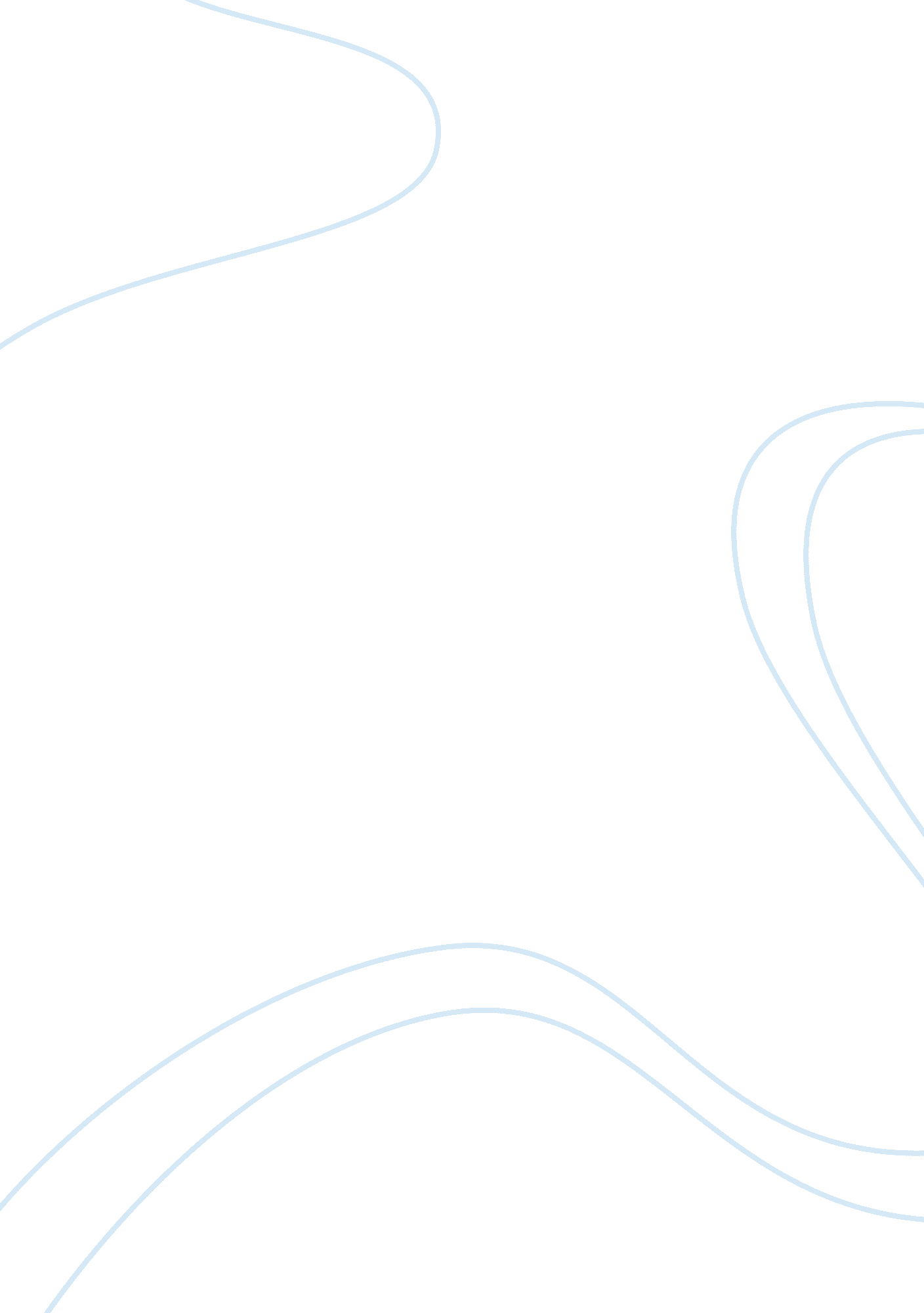 In innovation, without which organizations today willLiterature, Russian Literature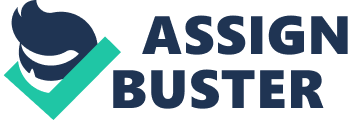 In today’s fast-paced, globally-connectedbusiness world in which we live, an organization’s successes and failures canbe tweeted across the internet in a matter of seconds. A knee-jerk reaction ofmany organizational leaders is to clamp down on the amount of informationshared internally, with hopes of minimizing risk to the organization. Manytimes this backfires and ends up creating a culture of risk aversion and lowtrust. For organizations to thrive in today’s hyper-competitive marketplace, leaders have to learn how to build a culture of trust and openness. Here arefour strategies to help in this regard: Encourage risk taking – Leaders need totake the first step in extending trust to those they lead. Through their wordsand actions, leaders can send the message that appropriate and thoughtfulrisk-taking is encouraged and rewarded. When people feel trusted and secure intheir contributions to the organization, they don’t waste energy engaging inCYA (cover your “ assets”) behavior and are willing to risk failure. Thewillingness to take risks is the genesis of creativity and innovation, withoutwhich organizations today will die on the vine. Creating a culture ofrisk-taking will only be possible when practice #2 is in place. See mistakes similarly as taking in chances – envision that you’rea normal golfer (like me!) who chooses to detract lessons should move forwardyour amusement. Following using portion duration of the time on the actingrange, your teacher takes you on the span for some live movement Furthermoreyou endeavor a high-risk/high-reward shot. You flub the shot and yourinstructorship dives crazy once you. “ How doltish camwood you be!” he shouts.” What were you thinking? That might have been a standout amongst those mostexceedingly bad shots I’ve seen in my life!” Not precisely the sort ofinitiative that sways you with detracting further risks, is it? The differencethat for a reaction of “ So what would you feel went bad? What will you woulddistinctively next time?” Garry Ridge, president from claiming WD-40, characterizes these episodes Concerning illustration “ learning moments,” theplace arranging Furthermore execution come together, an aftereffect isproduced, What’s more, we fuse what we gained under our future fill in. Raise transparency under methods What’s more choice making –authority might make An society of trust and openness by making indeed theytake part in transparent benefits of the business hones. Making frameworks tohelter-skelter contribution for transform efforts, openly examining choicemaking criteria, giving and getting feedback, and guaranteeing authoritativearrangements and methods Furthermore connected reasonably and equitably are allimportant methodologies should expansion transparency. Once a distinct basis, it’s significant to us authority with a recall that our kin needs to realizeour values, beliefs, Furthermore what motivates our choices and movements. Colleen Barrett, President emeritus for Southwest Airlines, loves should saythat “ People will deference you for the thing that you know, Anyway they’llwant you to your vulnerabilities. ” Allotment data openly – in the nonattendancefrom claiming information, kin will make up their rendition of the truth. Thisprompts gossip, rumors, Furthermore miss-information which brings about kinaddressing authority choices What’s more losing concentrate on the missionnearby. Authority who imparts data something like themselves and theassociation manufacture trust Also validity with their supporters. Whenindividuals are endowed with every last one of necessary majority of the datashould make canny benefits of the business decisions, they are urged shoulddemonstration responsibly Furthermore a society of responsibility could makeadministered. 